PRESSEMITTEILUNG 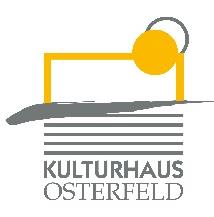 Samstag, 22. Oktober 2022 um 20.30 UhrKulturhaus Osterfeld – Studio
Tina HäussermannSuper Tina rettet die Welt im Rahmen ihrer MöglichkeitenMusik-KabarettSind Sie noch zu retten? Dann kommen Sie. Supertina rettet alles, was nicht bei drei auf den Bäumen ist. Wälder, Kieferorthopäden, Müllmänner, Stangensellerie und Staatsangelegenheiten. Mit Superkräften wie Empathie, Höflichkeit und Allmachtsphantasien rückt sie Corona, Klima und Kojoten auf den Leib. Und um gleich auch das zu klären: Ja, auch Supertina freut sich unbändig, wenn ihre Kinder auf ihr eigenes Lego treten. Die Kabarettistin und Sängerin Tina Häussermann erzählt aus ihrem Leben zwischen Wonder Woman und Wonderbra. Sie ist an diesem Abend zur rechten Zeit am rechten Ort und grübelt über die Endlichkeit von Superheldinnen. Was wird einst bei ihr selbst in Stein gemeißelt sein? Wie wär‘s mit: Guck nicht so blöd, ich läg jetzt auch lieber am Strand! Die Trägerin des Deutschen Kabarettpreises hat ihren neuesten Streich ausgeheckt. Gesellschaftspolitisch. Korrekt und unkorrekt, aber immer frisch gezapft vom Fass. Mit Krone und Geschmack. Ohne Einzelzimmer-zuschlag und versteckte Fette, dafür mit Koloratur und Klimbim. Von allem etwas und von allem sehr viel. Die Heldin ist anwesend. Jetzt sind Sie dran!VK: € 19,80 / erm. 15,30 AK: € 22,70 / erm. 17,70Karten und Informationen gibt es im Kulturhaus Osterfeld (07231) 3182-15, dienstags bis freitags, 14.00 bis 18.00 Uhr, per Mail unter: karten@kulturhaus-osterfeld.de und an allen bekannten Vorverkaufsstellen oder unter www.kulturhaus-osterfeld.de.Pforzheim, den 16.10.2022i.A. Christine SamstagPresse und Sekretariat